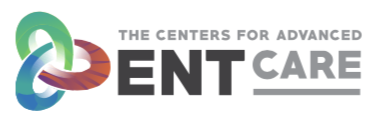 ENT Associates at GBMCAllergy Testing InstructionsPatients should avoid taking oral, intranasal and ocular antihistamines and antihistamine containing medications for 7 days prior to scheduled appointment date.   Antihistamines:Antihistamine containing medications:If symptoms are severe, Benadryl (Diphenhydramine) can be taken up to 72 hours prior to the scheduled appointment date.__________________________________________________________________________________________________No need to stop intranasal steroid medications such as:No need to stop leukotriene receptor antagonists such as:Do not stop asthma inhalers prior to skin testing appointmentOther medications such as amitriptyline, imipramine, doxepin and quetiapine can also affect skin test but patients should not stop these medications before allergy testing unless instructed by physician.If you have any questions regarding the instructions above, please contact the office at 410-821-5151.Allegra (Fexofenadine)Optivar (Azelastine) Alaway/Zaditor (Ketotifen)Patanase (Olopatadine) Astelin/Astepro (Azelastine)Patanol/Pataday/Pazeo (Olpatadine) Claritin (Loratadine) Xyzal (Levocetirizine)Clarinex (Desloratadine) Zyrtec (Cetirizine)Dymista (Fluticasone/Azelastine) Advil PMOpcon-ANaphcon-A Tylenol PMNyQuilVisine-AFlonase (Fluticasone)Nasonex (Mometasone)Nasacort (Triamcinolone)Rhinocort (Budesonide)Nasarel (Flunisolide)Qnasl (Beclomethasone)Singulair (Montelukast)Zyflo (Zileuton)